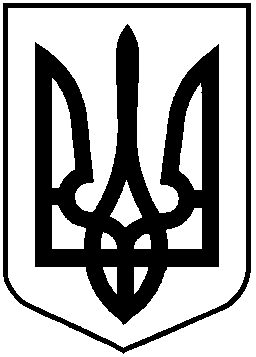 НАЦІОНАЛЬНА КОМІСІЯ З ЦІННИХ ПАПЕРІВТА ФОНДОВОГО РИНКУР І Ш Е Н Н Я05.02.2019                                          м. Київ                                           № 50З метою забезпечення реалізації єдиної державної політики на ринку цінних паперів України, упорядкування та підвищення ефективності планування роботи щодо підготовки проектів нормативно-правових актівНаціональна комісія з цінних паперів та фондового ринкуВИРІШИЛА:1. Затвердити зміни до Плану діяльності Національної комісії з цінних паперів та фондового ринку з підготовки проектів регуляторних актів на 2019 рік, затвердженого рішенням Національної комісії з цінних паперів та фондового ринку від 04.12.2018 № 840, що додаються.2. Департаменту проведення інспекцій професійної діяльності (О. Мисюра) забезпечити оприлюднення цього проекту рішення на офіційному веб-сайті Національної комісії з цінних паперів та фондового ринку.3. Контроль за виконанням цього рішення покласти на члена Національної комісії з цінних паперів та фондового ринку І. Назарчука.Голова Комісії						             Т. ХромаєвПротокол засідання Комісії							від 05.02.2019 № 7Зміни до Плану діяльності Національної комісії з цінних паперів та фондового ринку з підготовки проектів регуляторних актів на 2019 рік1. Доповнити План пунктом такого змісту:Про затвердження змін до Плану діяльності Національної комісії з цінних паперів та фондового ринку з підготовки проектів регуляторних актів на 2019 рікЗ А Т В Е Р Д Ж Е Н ОРішення Національної комісії з цінних паперів та фондового ринку від 05.02.2019 № 50№ з/пНазва проекту регуляторного актаЦіль прийняття проекту регуляторного актаТермін виконання (подання на розгляд Комісії)Назва структурного підрозділуПроект рішення Національної комісії з цінних паперів та фондового ринку «Про внесення змін до Порядку контролю за дотриманням професійними учасниками фондового ринку (ринку цінних паперів) вимог законодавства у сфері запобігання та протидії легалізації (відмиванню) доходів, одержаних злочинним шляхом, фінансуванню тероризму та фінансуванню розповсюдження зброї масового знищення, затвердженого рішенням НКЦПФР від 17.07.2015 № 1038, зареєстрованого в Міністерстві юстиції України 06.08.2015 року за № 955/27400 (зі змінами)»Виконання доручення Кабінету Міністрів України від 29.05.2018 № 16465/1/1-18 (вх. № 18893 від 29.05.2018) стосовно Плану дій щодо удосконалення національної системи фінансового моніторингу за результатами 5-го раунду оцінки України Комітетом експертів Ради Європи з оцінки заходів протидії відмиванню коштів та фінансуванню тероризму MONEYVAL щодо приведення нормативно-правового акта НКЦПФР у відповідність до вимог Закону України «Про запобігання та протидію легалізації (відмиванню) доходів, одержаних злочинним шляхом, фінансуванню тероризму та фінансуванню розповсюдження зброї масового знищення» І кварталДепартамент проведення інспекцій професійної діяльності 